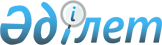 О признании утратившим силу решение Сырымского районного маслихата от 6 марта 2014 года № 17-7 "Об утверждении регламента Сырымского районного маслихатаРешение Сырымского районного маслихата Западно-Казахстанской области от 8 июля 2016 года № 4-5      В соответствии с Законом Республики Казахстан от 23 января 2001 года "О местном государственном управлении и самоуправлении в Республике Казахстан", Законом от 6 апреля 2016 года "О правовых актах", письмом департамента юстиции Западно-Казахстанской области от 5 мая 2016 года № 10-14943, районный маслихат РЕШИЛ:

      Признать утратившим силу решение Сырымского районного маслихата от 6 марта 2014 года №17-7 "Об утверждении регламента Сырымского районного маслихата" (зарегистрированное в Реестре государственной регистрации нормативных правовых актов № 3461, опубликованное 24 апреля 2014 года в газете "Сырым елі").


					© 2012. РГП на ПХВ «Институт законодательства и правовой информации Республики Казахстан» Министерства юстиции Республики Казахстан
				
      Председатель сессии

Р.Ихсанова

      Cекретарь маслихата

Ш.Дуйсенгалиева
